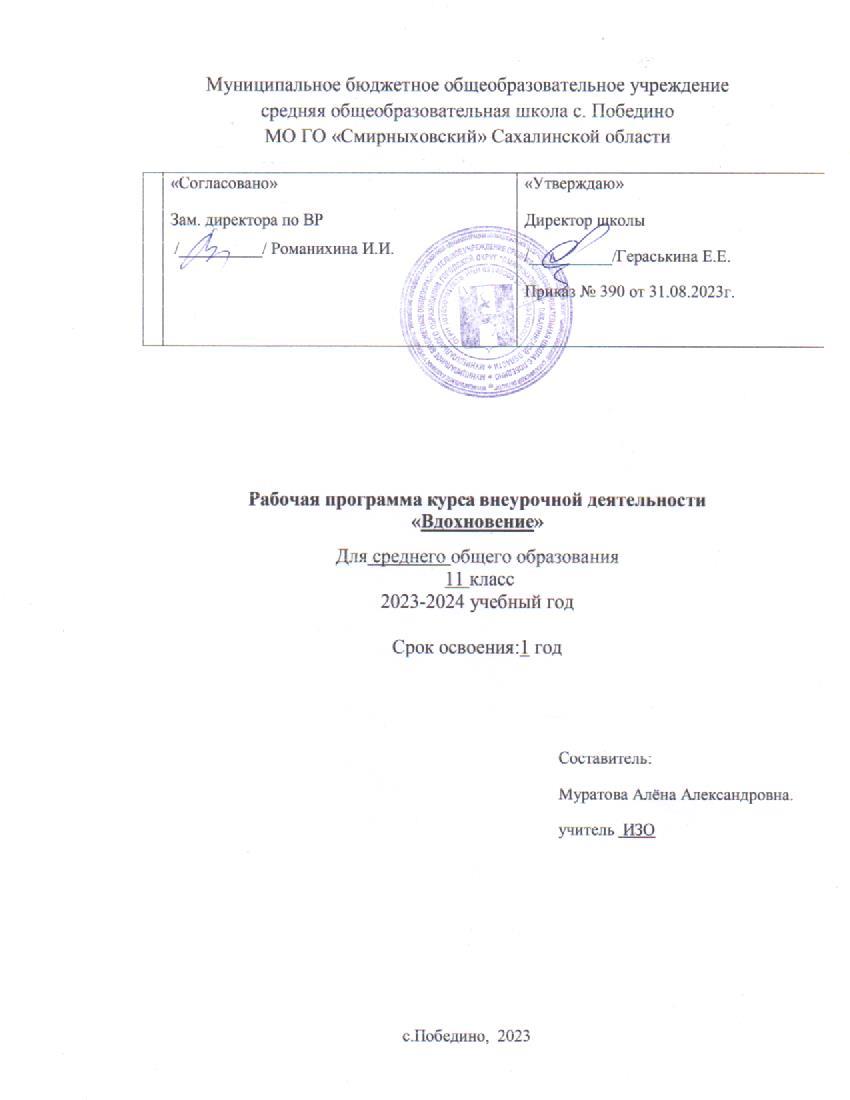 СОДЕРЖАНИЕПояснительная запискаНаправленность программы – художественная.Уровень программы – стартовый.Актуальность программы:Происходит сближение содержания программы с требованиями жизни. В настоящее время возникает необходимость в новых подходах к преподаванию эстетических искусств, способных решать современные задачи творческого воспитания подрастающего поколения особая роль принадлежит изобразительному искусству. умение видеть и понимать красоту окружающего мира, способствует воспитанию культуры чувств, развитию художественно-эстетичекого вкуса, трудовой и творческой активности, воспитывает целеустремленность, усидчивость, чувство взаимопомощи, дает возможность творческой самореализации личности.Новизна:Программа познакомит обучающихся с основными видами и жанрами изобразительного искусства, классическими подходами и нетрадиционными технологиями в изобразительной деятельности. В процессе обучения учащиеся получают знания о простых закономерностях строения формы, о линейной и воздушной перспективе, цветоведении, композиции, декоративной стилизации форм, правилах лепки, рисования, аппликации, а также о наиболее выдающихся мастерах изобразительного искусства, красоте природы и человеческих чувств.Цель:Программа направлена на развитие у обучающихся художественно-творческих способностей в изобразительной деятельности, эстетического вкуса и отношения к окружающему мируЗадачи программы: - предоставить представление об основных принципах изобразительного искусства;- развить эстетическое восприятия художественных образов;- формировать художественный вкус и чувство гармонии;- развить фантазию, воображение и творческую активность;- воспитывать творчески активную и самостоятельную личность с нравственной позицией и нравственным самопознанием.Программа разработана (актуальна) для обучающихся с 15-17 лет.Форма работы очная групповая.Объём и срок реализации программы: 68 часа, учебная нагрузка – 2 часа в неделю, программ рассчитана на 9 месяцев обучения.Режим занятийПродолжительность одного академического часа – 45 мин. Перерыв между учебными занятиями – 10 минут для отдыха и проветривания помещений. Общее количество часов в неделю – 2 часа. Занятия проводятся 1 раза в неделю по 2 часа.Планируемые результаты:В результате изучения программы «Графический дизайн» обучающиеся должны:знать/пониматьосновы композиции и цвета;теоретические основы создания квиллингатеоретические основы создания коллажатеоретические основы работы с фетромосновы перспективыисторию возникновения батикауметьработать с разными видами бумагиработать с фетромсоздавать работы в технике тай-дайсоздавать работы в технике витражсоздавать коллажи  различных видовРежим организации занятий по данной программе определяется календарно-тематическим планом и соответствует нормам, утвержденным Постановлением Главного государственного санитарного врача РФ от 28.09.2020 № 28 «Об утверждении санитарных правил СП 2.4.3648-20 «Санитарно-эпидемиологические требования к организациям воспитания и обучения, отдыха и оздоровления детей и молодежи». Возможна реализация программы в дистанционном режиме согласно ст. 13, ст. 16 Федерального закона от 29 декабря 2012 г. № 273-ФЗ «Об образовании в Российской Федерации», Приказа Министерства образования и науки Российской Федерации от 23.08.2017 г. № 816 «Об утверждении Порядка применения организациями, осуществляющими образовательную деятельность, электронного обучения, дистанционных образовательных технологий при реализации образовательных программ» и Приказа Минобрнауки РФ от 06 мая 2005 г. № 137 «Об использовании дистанционных образовательных технологий».Содержание программыУчебный (тематический) план2.2. Содержание (учебного) тематического планаРаздел 1. Разные виды бумаги (8 часов)Тема 1.1-1.2 Бумагопластика (4 часа)Теория (0,5 часа): Знакомство с бумагопластикой и ее видами. объяснение заданияПрактика (3,5 часа): Изготовление композиции из квадратов бумагопластики.Тема 1.3 - 1.4 Декупаж в современном мире(4 часов)Теория (0,5 часа): Знакомство с техникой декупаж и историей его возникновения, как он применяется в современном мире.  Объяснение задания.Практика (3,5 часа): Обработка деревянной дощечки и бутылки в технике декупаж.Раздел 2. Такие разные матрешки. (8 часов)Тема 2.1- 2.2 Вятская матрешка (4 часа)Теория (0,5 часа): Знакомство с вятской матрешкой. Объяснение задания.Практика (3,5 часа): Роспись матрешки в вятском стиле.Тема 2.3-2.4 Авторская матрешка(4 часа)Теория (0,5 часа): Изучение техники авторских матрешек. Объяснение задания.Практика (3,5 часа): Роспись матрешки в авторском стиле.Раздел 3. Витражная роспись (8 часов)Тема 3.1-3.2 Копия старых мастеров (4 часа)Теория (0,5 часа): Знакомство с техникой виражной росписи, история возникновения. Объяснение задания.Практика (3,5 часа): Создание витражной росписи в стиле старых мастеров.Тема 3.3-3.4 Авторский витраж (4 часа)Теория (0,5 часа): Изучение разных техник и видов витража. Объяснение задания.Практика (3,5 часа): Создание авторской витражной композиции.Раздел 4. роспись твердых материалов (8 часов)Тема 4.1 - 4.2 Роспись а камне(4 часа)Теория (0,5 часа): Знакомство с искусством росписи по камню. объяснение задания.Практика (3,5 часа): Подготовка камей к росписи и создания на нем композицииТема 4.3- 4.4 Точечная роспись на посуде (4 часа)Теория (0,5 часа): Знакомство с техникой точечной росписи. Объяснение заданияПрактика (3,5 часа):Создание композиции на посуде с помощью точечной росписи.Раздел 5. Изготовление декора и аксессуаров (8 часов)Тема 5.1-5.2 Брелки из ткани (4 часа)Теория (0,5 часа): Изучение техники изготовления брелков. Объяснение задания.Практика (3,5 часа): Создание авторского брелка из ткани.Тема 5.3 Шкатулка из фетра (4 часа)Теория (0,5 часа): Техника создания шкатулок из фетра. Объяснение задания.Практика (3,5 часа): Создание шкатулки из фетра и ее декор .Раздел 6. Квилинг (8 часов)Тема 6.1-6.2 Классический квилинг (4 часа)Теория (0,5 часа): Знакомство с техникой квилинг. Объяснение задания.Практика (3,5 часа): Создание композиции в технике квилинг.Тема 6.3-6.4 Квилинг из пластилина (4 часа)Теория (0,5 часа): Знакомство с разными видами квилинга.Практика (3,5 часа): Создание пластилиновой композиции в технике квилинг.Раздел 7. Макетирование (8 часов)Тема 7.1 - 7.2 Архитектурное оригами (4 часа)Теория (0,5 часа): Знакомство с техникой архитектурного оригами и её видами, объяснение задания. Практика (3,5 часа): Создание композиции в технике архитектурного оригами.Тема 7.3 -7.4 Макет из объемных фигур (4 часа)Теория (0,5 часа): Технология создания объемных фигур. Практика (3,5 часа):  Создание композиции из объемных фигур.Раздел 8. Батик (8 часов)Тема 8.1-8.2 Узелковый батик (4 часа)Теория (0,5 часа): Знакомство с искусством батик, история его возникновения и виды. Объяснение задания.Практика (3,5 часа): Создание композиции в технике узелкового батика.Тема 8.3-8.4 Тай дай (4 часа)Теория (0,5 часа): Изучение техники тай дай. Объяснение задания.Практика (3,5 часа): Роспись футболки в технике тай дай.Раздел 9. Мятые рисунки(8 часов)Тема 9.1- .9.2 Рисование по мятой бумаге(4 часа)         Теория (0,5 часа): Изучение рисования техники по мятой бумаги. Объяснение задания.         Практика (3,5 часа): Создания рисунка по мятой бумаге.Тема 9.3-9.4 Рисование по мятым салфеткам(2 часа)         Теория (0,5 часа): Изучение рисования техники по мятым салфеткам         Практика (3,5 часа): Создание рисунка по мятым салфеткамПояснительная запискаСодержание программы Учебный (тематический) планСодержание учебного (тематического) планаКалендарно тематический план37781114№ п/пНаименование раздела, темыКоличество часовКоличество часовКоличество часовФорма аттестации (контроля)№ п/пНаименование раздела, темыВсегоТеорияПрактика (интерактивные занятия)Форма аттестации (контроля)1.Раздел 1. Разные виды бумаги8261.1Искусство попье-маше20,51,51.2Искусство попье-маше20,51,51.3Роспись по фигуре20,51,51.4Роспись по фигуре20,51,5Итоговая выставка2Раздел 2. Коллаж8262.1Коллаж из бумаги20,51,52.2Коллаж из бумаги20,51,52.3Коллаж из разных видов материала 20,51,52.4Коллаж из разных видов материала 20,51,5Итоговая выставка3.Раздел 3. Витражная роспись8263.1Копия старых мастеров20,51,53,2Копия старых мастеров20,51,53.3Авторский витраж20,51,53.4Авторский витраж20,51,5Итоговая выставка4.Раздел 4. Роспись твердых материалов8264.1Роспись на камне20,51,54.2Роспись на камне20,51,54.3Точечная роспись на посуде20,51,54.4Точечная роспись на посуде20,51,5Итоговая выставка5Раздел 5. Изготовление декора и аксессуаров8265.1Брелки из ткани20,51,55.2Брелки из ткани20,51,55.3Значки из фетра20,51,55.4Значки из фетра20,51,5Итоговая выставка6Раздел 6. Квилинг8266.1Классический квилинг20,51,56.2Классический квилинг20,51,56.3Квилинг из пластилина20,51,56.4Квилинг из пластилина20,51,5Итоговая выставка7Раздел 7. Макетирование8267.1Архитектурное оригами20,51,57.2Архитектурное оригами20,51,57.3Макет из объемных фигур20,51,57.4Макет из объемных фигур20,51,5Итоговая выставка8Раздел 8. Батик8268.1Узелковый батик20,51,58.2Узелковый батик20,51,58.3Тай дай 20,51,58.4Тай дай 20,51,5Итоговая выставка9Раздел 9. Мятые рисунки8269.1Рисование по мятой бумаге20,51,59.2Рисование по мятой бумаге20,51,59.3Рисование по мятым салфеткам20,51,59.4Рисование по мятым салфеткам20,51,5Итоговая выставкаИТОГ721854№Наименование раздела, темы урокаНаименование раздела, темы урокаНаименование раздела, темы урокаНаименование раздела, темы урокаКол-во часовКол-во часовДата проведенияДата проведенияДата проведенияДата проведенияПримечание№Наименование раздела, темы урокаНаименование раздела, темы урокаНаименование раздела, темы урокаНаименование раздела, темы урокаКол-во часовКол-во часовПо плануПо фактуПо фактуПо фактуПримечание11Искусство папье-машеИскусство папье-машеИскусство папье-маше2206.09.2306.09.2306.09.2306.09.2322Искусство папье-машеИскусство папье-машеИскусство папье-маше2213.09.2313.09.2313.09.2313.09.2333Роспись по фигуреРоспись по фигуреРоспись по фигуре2220.09.2320.09.2320.09.2320.09.2344Роспись по фигуреРоспись по фигуреРоспись по фигуре2227.09.2327.09.2327.09.2327.09.2355Коллаж из бумагиКоллаж из бумагиКоллаж из бумаги224.10.234.10.234.10.234.10.2366Коллаж из бумагиКоллаж из бумагиКоллаж из бумаги2211.10.2311.10.2311.10.2311.10.2377Коллаж из разных видов материалаКоллаж из разных видов материалаКоллаж из разных видов материала2218.10.2318.10.2318.10.2318.10.2388Коллаж из разных видов материалаКоллаж из разных видов материалаКоллаж из разных видов материала2225.10.2325.10.2325.10.2325.10.2399Копия старых мастеровКопия старых мастеровКопия старых мастеров228.11.238.11.238.11.238.11.231010Копия старых мастеровКопия старых мастеровКопия старых мастеров2215.11.2315.11.2315.11.2315.11.231111Авторский витражАвторский витражАвторский витраж2222.11.2322.11.2322.11.2322.11.231212Авторский витражАвторский витражАвторский витраж2229.11.2329.11.2329.11.2329.11.231313Роспись на камнеРоспись на камнеРоспись на камне226.12.236.12.236.12.236.12.231414Роспись на камнеРоспись на камнеРоспись на камне2213.12.2313.12.2313.12.2313.12.231515Точечная роспись  на посудеТочечная роспись  на посудеТочечная роспись  на посуде2220.12.2320.12.2320.12.2320.12.231616Точечная роспись  на посудеТочечная роспись  на посудеТочечная роспись  на посуде2227.12.2327.12.2327.12.2327.12.231717Брелки из тканиБрелки из тканиБрелки из ткани2210.01.2410.01.2410.01.2410.01.24181818Брелки из тканиБрелки из ткани2217.01.2417.01.2417.01.2417.01.24191919Значки из фетраЗначки из фетра2224.01.2424.01.2424.01.2424.01.24202020Значки из фетраЗначки из фетра2231.01.2431.01.2431.01.2431.01.24212121Классический квиллингКлассический квиллинг227.02.247.02.247.02.247.02.24222222Классический квиллингКлассический квиллинг2214.02.2414.02.2414.02.2414.02.24232323Квиллинг из пластилинаКвиллинг из пластилина2221.02.2421.02.2421.02.2421.02.24242424Квиллинг из пластилинаКвиллинг из пластилина2228.02.2428.02.2428.02.2428.02.24252525Архитектурное оригамиАрхитектурное оригами226.03.246.03.246.03.246.03.24262626Архитектурное оригамиАрхитектурное оригами2213.03.2413.04.2413.04.2413.04.24272727Макет из объемных фигур2220.03.2420.03.2420.03.2420.03.24282828Макет из объемных фигур223.04.243.04.243.04.243.04.24292929Узелковый батик2210.04.2410.04.2410.04.2410.04.24303030Узелковый батик2217.04.2417.04.2417.04.2417.04.24313131Тай-дай 2224.04.2424.04.2424.04.2424.04.24323232Тай-дай 228.05.248.05.248.05.248.05.24333333Рисование по мятой бумаге2215.05.2415.05.2415.05.2415.05.24343434Рисование по мятой бумаге2222.05.2422.05.2422.05.2422.05.24